PRIPREMA ZA NASTAVNI SATnastavni predmet:                        INA Modelarska radionica  nastavna jedinica:    izrada loptice za igruZadatak: 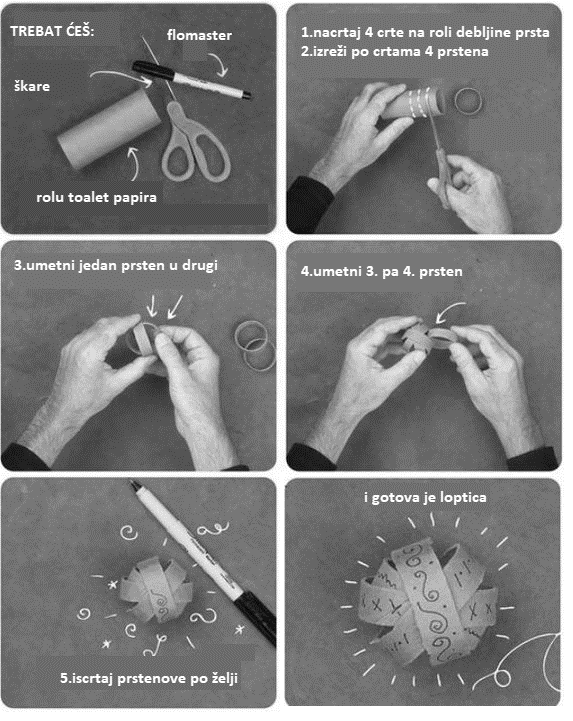 